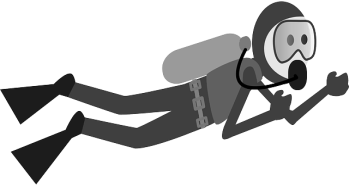 Name:_________________________    Date:_________________Colour boxCan you swim?                                                                     Yes              NoDo you like the sea?                                                            Yes              NoCan you scuba dive?                                                             Yes              NoWhy do you want to learn about the sea?   ______________________________________________________________________________________________________________________What sea creature would you like to study?___________________________________________________________What do you already know about that animal? _________________________________________________________________________________________________________________________________________________________________________________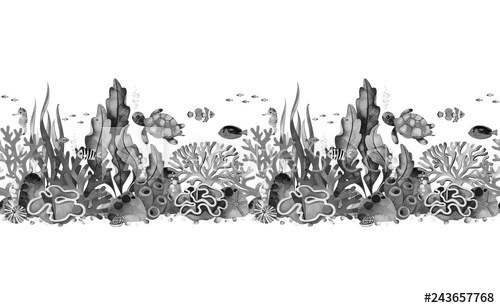 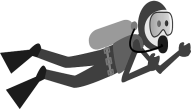 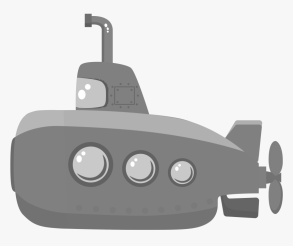 